INTRODUCTION Finalité : proposer des questionnements en relation avec le thèmeObjectifs : 	Savoirs : emploi et chômage	Savoir-faire : calculer et interpréter une part en %Document 1 : Distinguer travail, emploi, inactivité et chômage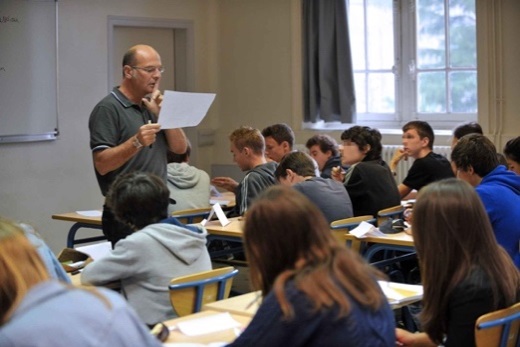 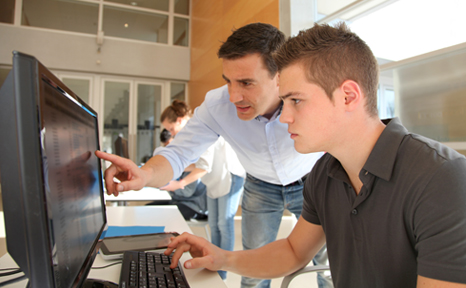 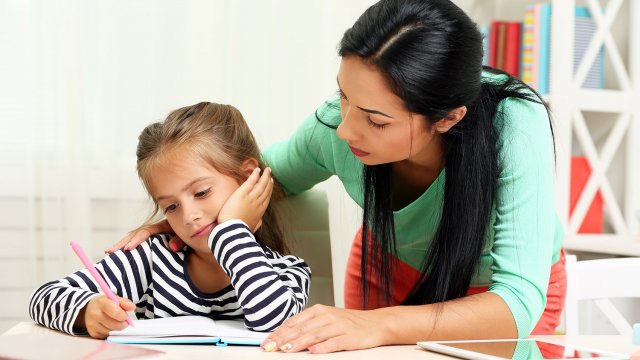 A votre avis, laquelle de ces photos représente une situation d’emploi ? Pourquoi ?Qu’ont en commun les deux personnages des photos 1 et 3 ?Complétez le schéma ci-dessous à l’aide des mots suivants : population active, actifs occupés, actifs inoccupés.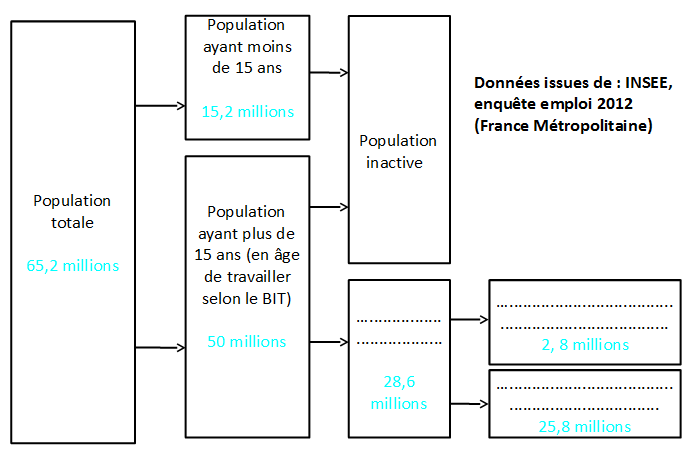 Placez chacun de ces exemples dans la case correspondante de la troisième ligne :Un maçon qui cherche un emploiUn retraité bénévole aux restos du cœurUn élève de secondeUne technicienne travaillant chez AirbusCalculez la proportion de chômeurs dans la population active totale. Vous formulerez une phrase donnant la signification du résultat.Document 2 : ProblématisationDécrivez ce dessin.Selon vous, que suggère ce dessin ? (Autrement dit, quels questionnements pouvez-vous formulez concernant les diplômes aujourd’hui en France ?)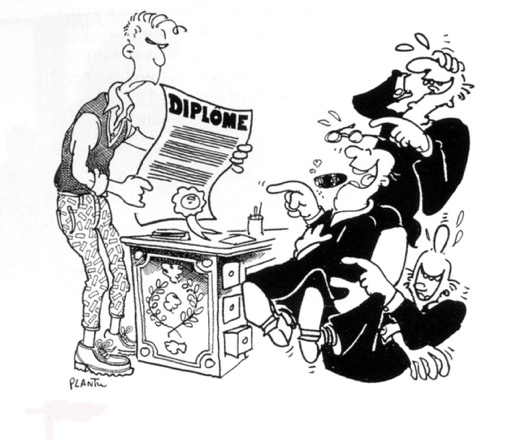 INTRODUCTION Version profObjectifs : 	Savoirs : emploi et chômage	Savoir-faire : calculer et interpréter une part en %Document 1 : Distinguer travail, emploi, inactivité et chômage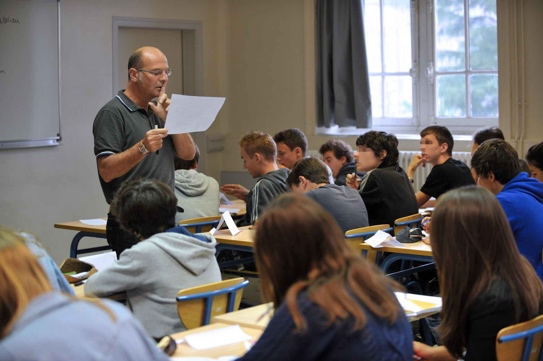 A votre avis, laquelle de ces photos représente une situation d’emploi ? Pourquoi ?Photo 1 car le prof est payé et déclaré alors que dans la photo 2 la mère n’est pas payée et dans la photo 3 le jeune homme n’a pas d’emploi.L'emploi = exercice d'un travail (activité professionnelle) rémunéré et déclaré auquel sont attachés des droits sociaux.L’emploi peut être salarié ou non (indépendant).Quel est le point commun entre les situations 1 et 3 ?Tous les deux cherchent à participer à une activité de production déclarée et rémunérée : ils sont tous les deux actifs.Différence : actif occupé /inoccupé (chômeur)Population active = ensemble de la population qui occupe un emploi (population active occupée) ou qui est à la recherche d'un emploi (population active inoccupée ou chômage).Actif = personne exerçant ou cherchant à exercer une activité professionnelleChômeur : Selon le Bureau international du travail (BIT), un chômeur est une personne en âge de travailler (15 ans ou plus) qui répond simultanément à trois conditions :	- être sans emploi, c'est à dire ne pas avoir travaillé au moins une heure durant une semaine de référence ;	- être disponible pour prendre un emploi dans les 15 jours ;	- avoir cherché activement un emploi dans le mois précédent ou en avoir trouvé un qui commence dans moins de trois mois.Inactif = personne n'occupant pas d'emploi et n'en recherchant pasComplétez le schéma ci-dessous à l’aide des mots suivants : population active, actifs occupés, actifs inoccupés.Placez chacun de ces exemples dans la case correspondante de la troisième ligne :Un maçon qui cherche un emploiUn retraité bénévole aux restos du cœurUn élève de secondeUne technicienne travaillant chez AirbusCalculez la proportion de chômeurs dans la population active totale. Vous formulerez une phrase donnant la signification du résultat.Il s’agit de calculer le taux de chômage.		Clé de lecture : Sur 100 actifs, 9,7 étaient au chômage en 2012.Document 2 : ProblématisationDécrivez ce dessin.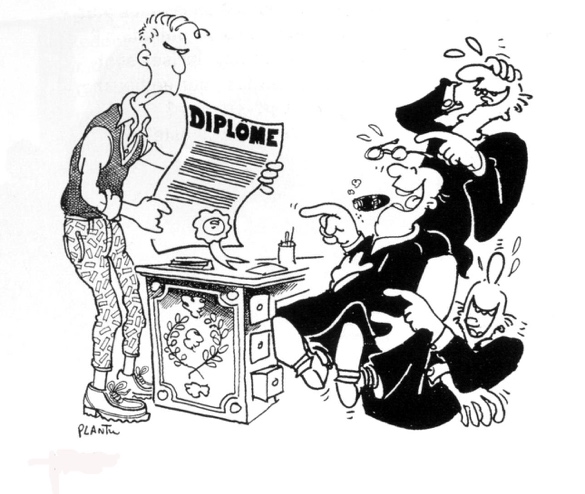 Selon vous, que suggère ce dessin ? (Autrement dit, quels questionnements pouvez-vous formulez concernant les diplômes aujourd’hui en France ?)On peut émettre plusieurs hypothèses concernant les diplômes en France actuellement :- Les diplômes ne permettent pas d’avoir un emploi aujourd’hui.- Au contraire, le diplôme est nécessaire pour obtenir un emploi.- C’est l’expérience professionnelle qui permet d’avoir un emploi.- Il faut avoir de plus en plus de diplôme pour avoir un emploi.D’où plusieurs questionnements possibles dans ce chapitre : 	Tous les diplômes se valent-ils sur le marché du travail ?Un niveau d’études élevé garantit-il l’accès à un emploi qualifié ?	Le diplôme protège-t-il du chômage ?	La nature des diplômes influence-t-elle l’insertion professionnelle ? 	Poursuivre ses études est-il rentable ?			Capital humain	La poursuite d’études est-elle influencée par le milieu social ?